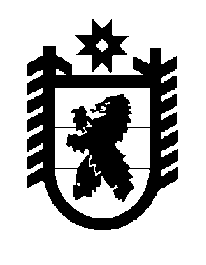 Российская Федерация Республика Карелия    ПРАВИТЕЛЬСТВО РЕСПУБЛИКИ КАРЕЛИЯПОСТАНОВЛЕНИЕ                                 от  14 сентября 2015 года № 296-Пг. Петрозаводск О внесении изменений в постановление Правительства Республики Карелия от 23 апреля 2015 года № 128-ППравительство Республики Карелия п о с т а н о в л я е т:Внести в Перечень расходных обязательств муниципальных образований, возникающих при выполнении полномочий органов местного самоуправления по вопросам местного значения, в целях софинансирования которых предоставляются субсидии из бюджета Республики Карелия, целевых показателей результативности предоставления субсидий и их значений на 2015 год и на плановый период 2016 и 2017 годов, утвержденный постановлением Правительства Республики Карелия 
от 23 апреля 2015 года № 128-П «Об утверждении Перечня расходных обязательств муниципальных образований, возникающих при выполнении полномочий органов местного самоуправления по вопросам местного значения, в целях софинансирования которых предоставляются субсидии из бюджета Республики Карелия, целевых показателей результативности предоставления субсидий и их значений на 2015 год и на плановый период 2016 и 2017 годов» (Официальный интернет-портал правовой информации (www.pravo.gov.ru), 27 апреля 2015 года, № 1000201504270007;                            29 июня 2015 года, № 1000201506290008; 10 августа 2015 года,                        № 1000201508100005; 9 сентября 2015 года, № 1000201509090004), следующие изменения:пункт 14 изложить в следующей редакции:дополнить сноску абзацем следующего содержания:«*** В 2015 году минимальное целевое значение средней заработной платы работников муниципальных учреждений культуры указывается за второе полугодие 2015 года.».           Глава Республики  Карелия                       			      	        А.П. Худилайнен««14.Реализация мер, преду-смотрен-ных указа-ми Прези-дента Минис-терство образо-вания Респуб-лики 1) минимальное целевое значение средней заработ-ной платы педагогических работников муниципаль-ных учреждений дополни-тельного образования Российской Федерации от 7 мая 2012 года № 597 «О мероприя-тиях по реализации государст-венной социальной  политики» и от 1 июня 2012 года № 761 «О националь-ной страте-гии дейст-вий в инте-ресах детей на 2012-2017 годы»Каре-лия,Минис-терство куль-туры Респуб-лики Карелиядетей: в муниципальных учреждениях, расположенных на территории Костомукш-ского городского округа, Беломорского, Калеваль-ского, Кемского, Лоух- ского муниципальных районов; руб-лей28 09228 092**Российской Федерации от 7 мая 2012 года № 597 «О мероприя-тиях по реализации государст-венной социальной  политики» и от 1 июня 2012 года № 761 «О националь-ной страте-гии дейст-вий в инте-ресах детей на 2012-2017 годы»Каре-лия,Минис-терство куль-туры Респуб-лики Карелияв муниципальных учреж-дениях, расположенных на территории Медвежьегор-ского, Муезерского, Пудожского, Сегежского  муниципальных районов; руб-лей22 98422 984**Российской Федерации от 7 мая 2012 года № 597 «О мероприя-тиях по реализации государст-венной социальной  политики» и от 1 июня 2012 года № 761 «О националь-ной страте-гии дейст-вий в инте-ресах детей на 2012-2017 годы»Каре-лия,Минис-терство куль-туры Респуб-лики Карелияв муниципальных учреж-дениях, расположенных на территории Петрозавод-ского городского округа, Кондопожского, Лахден-похского, Олонецкого, Питкярантского, Прионеж-ского, Пряжинского, Сортавальского, Суоярв-ского муниципальных районов; руб-лей21 06921 069**Российской Федерации от 7 мая 2012 года № 597 «О мероприя-тиях по реализации государст-венной социальной  политики» и от 1 июня 2012 года № 761 «О националь-ной страте-гии дейст-вий в инте-ресах детей на 2012-2017 годы»Каре-лия,Минис-терство куль-туры Респуб-лики Карелия2) минимальное целевое значение средней заработ-ной платы работников муниципальных учрежде-ний культуры***:  Российской Федерации от 7 мая 2012 года № 597 «О мероприя-тиях по реализации государст-венной социальной  политики» и от 1 июня 2012 года № 761 «О националь-ной страте-гии дейст-вий в инте-ресах детей на 2012-2017 годы»Каре-лия,Минис-терство куль-туры Респуб-лики Карелияв муниципальных учреж-дениях, расположенных на территории Костомукш-ского городского округа, Беломорского, Калеваль-ского, Кемского, Лоух- ского муниципальных районов; руб-лей21 79521 795**Российской Федерации от 7 мая 2012 года № 597 «О мероприя-тиях по реализации государст-венной социальной  политики» и от 1 июня 2012 года № 761 «О националь-ной страте-гии дейст-вий в инте-ресах детей на 2012-2017 годы»Каре-лия,Минис-терство куль-туры Респуб-лики Карелияв муниципальных учреж-дениях, расположенных на территории Медвежьегор-ского, Муезерского, Пудожского, Сегежского  муниципальных районов; руб-лей17 83217 832**в муниципальных учреж-дениях, расположенных на территории Петрозавод-ского городского округа, Кондопожского, Лахден-похского, Олонецкого, Питкярантского, Прионеж-ского, Пряжинского, Сортавальского, Суоярв-ского муниципальных районовруб-лей16 346**»;